PHYS 633: Elementary Particle Physics                        Fall 2012  Homework #2                                                     Due Date: 9/20/12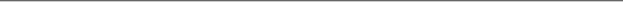 If a low-energy - stops in deuterium, it can be captured in an atomic orbit (s-wave) and then interact with the nucleus.  Are the following reactions allowed?  Justify your answers fully.  The deuteron is JP = 1+.Are the following decays forbidden by either P or C?  Justify.  The  (m=549 MeV) is a pseudoscalar meson (JPC=0-+).The  is a vector meson (JPC=1--).  Are the following decays allowed? Justify.Problem 3.5Problem 3.6Problem 3.8